Checkliste für Eure HochzeitsplanungDamit Ihr bei Eurer Hochzeitsplanung nicht den Überblick verliert haben wir alle wichtigen Termine und Besorgungen in einer Checkliste zusammengefasst. Wir wünschen Euch eine traumhafte und unvergessliche Vorbereitungszeit für Eure individuelle Traumhochzeit.9 bis 12 Monate vor dem Hochzeitstag:	Hochzeitsdatum wählen	Erstellung der Gästeliste	Budget festlegen (Größe, Stil, Ort und Umfang der Hochzeitsfeier festlegen)  nutzt dazu einfach unseren Budgetplaner	Termin beim Standesamt (über erforderliche Dokumente informieren)	Zusätzliche Trauzeremonie? (kirchliche Trauung oder freie Trauung) 	Locations und Kirchen besichtigen & reservieren	Suche nach einem Fotografen / Videografen	Fototermin für die Verlobung buchen, besonders, wenn Ihr ein professionelles Verlobungsbild auf den Save-the-Date Karten verwenden möchten.	Einen Ordner erstellen, um Ideen, Arbeitsblätter, Rezepte, Broschüren usw. zu sammeln (optional)6 bis 9 Monate vorher:4 bis 6 Monate vorher:2 bis 4 Monate vorher:4 bis 8 Wochen vorher:2 bis 4 Wochen vorher:1 Woche vorher:Der Tag vor der Hochzeit:Euer Traumtag: 	Entspannen und immer schön ruhig bleiben!	unbedingt daran denken, etwas zu essen und ausreichend zu trinken	Gestattet Euch mindestens 2 Stunden fürs Anziehen.	GENIESST EUREN EINMALIGEN TAG!Nützliche Tipps und Inspirationen für Eure Hochzeitsfeier könnt Ihr auch online entdecken: https://mein-traumtag.de/tipps-ideen Willkommensrabatt für eure traumhafte Hochzeitsdeko  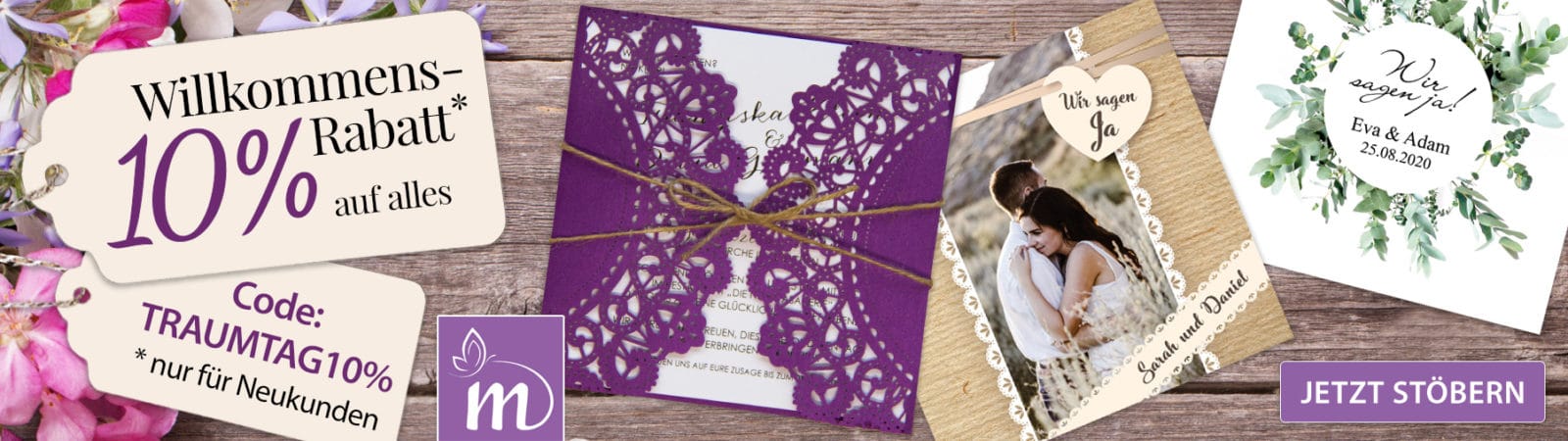 	Versand von Save the Date Karten.	Anmeldung der Eheschließung beim Standesamt	Angebote von Dienstleistern einholen.	Auf die Suche nach einem Brautkleid begeben. 	Kleider der Brautjungfern auswählen.	Smokings für den Bräutigam und die Trauzeugen auswählen.	Beauftragt einen Cateringservice / Konditor.	Beauftragt einen Floristen.	Reserviert eine Band oder einen DJ.	Termine für Probeessen einplanen (Catering & Hochzeitstorte) 	Beginnt mit der Planung der Hochzeitsreise.	Sammelt Inspirationen für Eure Hochzeitsdeko (Farbkonzept, Stilrichtung, etc.)	Wählt einen Trauzeugen / Zeremonienmeister	Sammelt Inspirationen für Euer Rahmenprogramm	Über neuen Familiennamen sprechen   Hotelzimmer für Gäste von außerhalb reservieren (nach    Gruppenrabatten fragen).	Abschließen der Gästeliste.	Versand von Einladungskarten.	Beauftragt eine Stylistin / Frisörin.	Musikauswahl treffen – Band oder DJ fest buchen.	Besondere Programmpunkte / Showeinlagen buchen	Vorbereitungen der Hochzeitsreise abschließen (notwendige Visa, Pässe und Schutzimpfungen).	Hochzeitsauto mieten (Kutsche, Oldtimer, usw.).	Geschenkewünsche formulieren 	Eheringe: Informationen über Materialen einholen 	Alle vom Standesamt verlangten Unterlagen besorgen.	Smokings für den Bräutigam und Trauzeugen bestellen	Termin mit dem Caterer, um das Menü, die Weinauswahl usw. zu besprechen.	Die Hochzeitstorte bestellen. 	Alle benötigten Hochzeitsdienstleister verbindlich buchen	Terminvereinbarung Stylistin / Frisörin	Bestellen Sie die Trauringe.	Musik für die Hochzeitszeremonie und den Empfang bestätigen.	Ein Hotelzimmer für die Hochzeitsnacht buchen.	Wenn Ihr ein eigenes Ehegelübde plant, fangt damit jetzt an. 	Tanzkurs besuchen für den perfekten Hochzeitswalzer	Sitzordnung festlegen.	Junggesellenabschied planen.	Polterabend planen.	Gästebuch organisieren.	Menükarten, Tischkarten und Sitzplatz organisieren	Dekoration und Blumenschmuck für die Hochzeitsfeier besorgen	Gastgeschenke besorgen.	Hochzeitskerze und Ringkissen nicht vergessen!	Brautkleid nochmals Maß nehmen & anpassen lassen	Programmhefte für die Kirche anfertigen	Brautstrauß mit Floristin besprechen	Bestätigung der Vereinbarungen mit dem Fotografen, dem Floristen und anderen Lieferanten.	Papiere auf Vollständigkeit und Gültigkeit prüfen	Endgültige Sitzordnung festlegen	Eheringe abholen	Abschließende Anprobe (Brautkleid und Kleider der Brautjungfern).	Trinkgelder vorbereiten	Tischrede vorbereiten 	Generalprobe für die Zeremonie veranstalten	Beschriftete Tischkarten und endgültige Sitzordnung an Location weitergeben	Koffer packen für die Flitterwochen.	Arrangements für die Flitterwochen bestätigen.	Termin im Kosmetikstudio (Maniküre, Gesichtsmaske, Massage, Enthaarung, Augenbrauen zupfen usw.)	Wichtige Details für die Braut:	Etwas Altes
Symbolisiert die Zugehörigkeit zur Familie und zur Herkunft	Etwas Neues
Symbolisiert Optimismus und die Hoffnung auf ein gutes Leben	Etwas Geliehenes
Einen Gegenstand von einer glücklich verheirateten Freundin oder von einem Familienmitglied	Etwas Blaues
Steht für Liebe und ehelich Treue	Ringe und Spende für die Kirche dem Trauzeugen übergeben.	Notfall-Kit für die Braut bereithalten	Papiere bereithalten	Entspannen und Ausruhen!